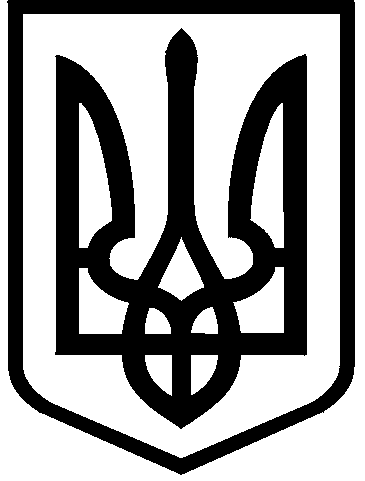 КИЇВСЬКА МІСЬКА РАДАII сесія  IX скликанняРІШЕННЯ____________№_______________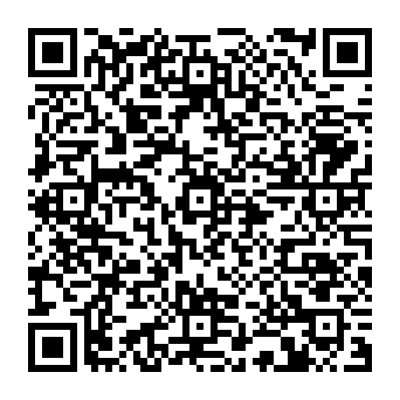 Розглянувши клопотання про надання дозволу на розроблення проєкту землеустрою щодо відведення земельної ділянки КИЇВСЬКОМУ КОМУНАЛЬНОМУ ОБ'ЄДНАННЮ ЗЕЛЕНОГО БУДІВНИЦТВА ТА ЕКСПЛУАТАЦІЇ ЗЕЛЕНИХ НАСАДЖЕНЬ МІСТА «КИЇВЗЕЛЕНБУД» на      просп. Берестейському, 48 А у Шевченківському районі міста Києва та додані документи, враховуючи протокол засідання постійної комісії Київської міської ради з питань екологічної політики від 11 липня 2023 року № 7/34, керуючись статтями 9, 123 Земельного кодексу України, Законом України «Про внесення змін до деяких законодавчих актів України щодо розмежування земель державної та комунальної власності», пунктом 34 частини першої статті 26 Закону України «Про місцеве самоврядування в Україні», Київська міська радаВИРІШИЛА:Надати КИЇВСЬКОМУ КОМУНАЛЬНОМУ ОБ'ЄДНАННЮ ЗЕЛЕНОГО БУДІВНИЦТВА ТА ЕКСПЛУАТАЦІЇ ЗЕЛЕНИХ НАСАДЖЕНЬ МІСТА «КИЇВЗЕЛЕНБУД» дозвіл на розроблення проєкту землеустрою щодо відведення земельної ділянки площею 0,0241 га (кадастровий  номер  8000000000:88:093:0049) у постійне користування для обслуговування та експлуатації зелених насаджень на просп. Берестейському, 48 А у Шевченківському районі міста Києва за рахунок земель комунальної власності територіальної громади міста Києва згідно з план-схемою (додаток до рішення) (справа № 614760132).Контроль за виконанням цього рішення покласти на постійну комісію Київської міської ради з питань архітектури, містопланування та земельних відносин.ПОДАННЯ:ПОГОДЖЕНО:Постійна комісія Київської міської радиз питань екологічної політикиГолова							                       Денис МОСКАЛЬСекретар								              Євгенія КУЛЕБАПро надання КИЇВСЬКОМУ КОМУНАЛЬНОМУ ОБ'ЄДНАННЮ ЗЕЛЕНОГО БУДІВНИЦТВА ТА ЕКСПЛУАТАЦІЇ ЗЕЛЕНИХ НАСАДЖЕНЬ МІСТА «КИЇВЗЕЛЕНБУД» дозволу на розроблення проєкту землеустрою щодо відведення земельної ділянки у постійне користування для обслуговування та експлуатації зелених насаджень на                           просп. Берестейському, 48 А у Шевченківському районі міста Києва (зміна цільового призначення)Київський міський головаВіталій КЛИЧКОЗаступник голови Київської міської державної адміністраціїз питань здійснення самоврядних повноваженьПетро ОЛЕНИЧДиректор Департаменту земельних ресурсіввиконавчого органу Київської міської ради (Київської міської державної адміністрації)Валентина ПЕЛИХНачальник юридичного управлінняДепартаменту земельних ресурсіввиконавчого органу Київської міської ради(Київської міської державної адміністрації)Дмитро РАДЗІЄВСЬКИЙПостійна комісія Київської міської ради з питань архітектури, містопланування та земельних відносинГоловаМихайло ТЕРЕНТЬЄВСекретарЮрій ФЕДОРЕНКОНачальник управління правового забезпечення діяльності  Київської міської радиВалентина ПОЛОЖИШНИК